Do Not Attempt Cardiopulmonary Resuscitation Communication Sticker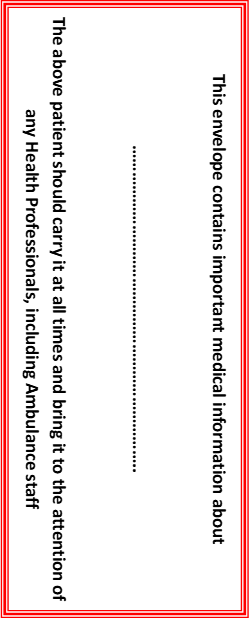 